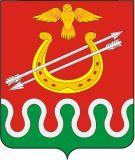 УПРАВЛЕНИЕ ОБРАЗОВАНИЯАДМИНИСТРАЦИИ БОГОТОЛЬСКОГО РАЙОНАКРАСНОЯРСКОГО КРАЯ	П Р И К А З       08.08.2016 г.		                        г. Боготол                                            № 67/2               Об утверждении Регламента проведения ведомственного контроля в сфере закупок для обеспечения муниципальных нужд образовательных учреждений подведомственных Управлению образования администрации Боготольского района(в ред. приказа от 22.04.2020 № 30)В соответствии со статьей 100 Федерального закона от 05.04.2013 № 44-ФЗ «О контрактной системе в сфере закупок товаров, работ, услуг для обеспечения государственных и муниципальных нужд», Постановлением администрации Боготольского района от 13.07.2016 № 252-п «Об утверждении Порядка осуществления ведомственного контроля в сфере закупок для обеспечения муниципальных нужд Боготольского района»ПРИКАЗЫВАЮ:1. Утвердить  Регламент проведения ведомственного контроля в сфере закупок для обеспечения муниципальных нужд образовательных учреждений подведомственных Управлению образования администрации Боготольского района согласно приложению к настоящему приказу.2. Контроль над исполнением настоящего приказа оставляю за собой.3. Приказ вступает в силу со дня подписания.Руководитель Управления образования                               Е.В. ВаськинаПриложение к приказу от 08.08.2016 № 67/2РЕГЛАМЕНТпроведения ведомственного контроля в сфере закупок для обеспечения
муниципальных нужд образовательных учреждений подведомственных
Управлению образования администрации Боготольского районаНастоящий регламент проведения ведомственного контроля в сфере закупок для обеспечения муниципальных нужд образовательных учреждений подведомственных Управлению образования администрации Боготольского района (далее - Регламент) устанавливает порядок проведения органом ведомственного контроля - Управлением образования администрации Боготольского района, ведомственного контроля в сфере закупок для обеспечения нужд (далее - ведомственный контроль) за соблюдением законодательства Российской Федерации и иных нормативных правовых актов о контрактной системе в сфере закупок товаров, работ, услуг для обеспечения государственных и муниципальных нужд (далее - законодательство в сфере закупок) подведомственными заказчиками (далее - заказчики).Предметом ведомственного контроля является соблюдение заказчиками, в том числе их контрактными службами, контрактными управляющими, комиссиями по осуществлению закупок, законодательства в сфере закупок.При осуществлении ведомственного контроля орган ведомственного контроля осуществляет проверку соблюдения законодательства в сфере закупок, в том числе:а)	соблюдения ограничений и запретов, установленных законодательством в сфере закупок;б)	соблюдения требований к обоснованию закупок и обоснованности закупок;в)	соблюдения требований о нормировании в сфере закупок;г) правильности определения и обоснования начальной (максимальной) цены контракта, цены контракта, заключаемого с единственным поставщиком (подрядчиком, исполнителем), начальной цены единицы товара, работы, услуги, начальной суммы цен единиц товара, работы, услуги;д) соответствия информации об идентификационных кодах закупок и не превышения объема финансового обеспечения для осуществления данных закупок информации, содержащейся в планах-графиках закупок, извещениях об осуществлении закупок, протоколах определения поставщиков (подрядчиков, исполнителей), условиях проектов контрактов, направленных участниками закупок, с которыми заключаются контракты, в реестре контрактов, заключенных заказчиками;(подпункты г) и д) в ред. приказа от 22.04.2020 № 30)е) утратил силу;(в ред. приказа от 22.04.2020 № 30)в реестре контрактов, заключенных заказчиками, - условиям контрактов;ж) предоставления учреждениям и предприятиям уголовно-исполнительной системы, организациям инвалидов преимущества в отношении предлагаемых ими цены контракта, суммы цен единиц товара, работы, услуги;(в ред. приказа от 22.04.2020 № 30)з)	соблюдения требований, касающихся участия в закупках субъектов малого предпринимательства, социально ориентированных некоммерческих организаций;и)	соблюдения требований по определению поставщика (подрядчика, исполнителя);к) утратил силу;(в ред. приказа от 22.04.2020 № 30)л)	применения заказчиком мер ответственности и совершения иных действий в случае нарушения поставщиком (подрядчиком, исполнителем) условий контракта;м)	соответствия поставленного товара, выполненной работы (ее результата) или оказанной услуги условиям контракта;н)	своевременности, полноты и достоверности отражения в документах учета поставленного товара, выполненной работы (ее результата) или оказанной услуги;о)	соответствия использования поставленного товара, выполненной работы (ее результата) или оказанной услуги целям осуществления закупки.Ведомственный контроль осуществляется в форме проведения плановых и внеплановых проверок заказчика, которые могут быть документарными или выездными.Документарная проверка заказчика проводится по месту нахождения органа ведомственного контроля.Выездная проверка заказчика проводится по месту нахождения заказчика и проводится в случае, если при документарной проверке не представляется возможным оценить соответствие деятельности заказчика требованиям законодательства в сфере закупок.Плановые проверки заказчика осуществляются на основании ежегодного плана проведения проверок (далее - План проверок), утверждаемого приказом органа ведомственного контроля в срок до 20 декабря года, предшествующего году проведения плановых проверок.Внесение изменений в План проверок органом ведомственного контроля допускается не позднее 30 календарных дней до начала проведения плановой проверки в отношении каждого заказчика, в отношении которого вносятся такие изменения.Плановые проверки осуществляются не чаще 1 раза в год, но и не реже 1 раза в пять лет.(в ред. приказа от 22.04.2020 № 30)План проверок доводится до сведения заказчиков посредством размещения на официальном сайте органа ведомственного контроля в сети Интернет.(в ред. приказа от 22.04.2020 № 30)План проверок должен содержать следующие сведения:наименование органа ведомственного контроля, осуществляющего проведение проверки;наименование, идентификационный номер налогоплательщика (ИНН), адрес местонахождения заказчика, в отношении которого принято решение о проведении проверки;срок проведения проверки;предмет проверки, период времени, за который проверяется деятельность заказчика;вид проверки (выездная или документарная).План проверок и внесенные в него изменения должны быть размещены не позднее 5 рабочих дней со дня утверждения Плана проверок (внесенных в него изменений) на официальном сайте органа ведомственного контроля в информационно-телекоммуникационной сети Интернет.Орган ведомственного контроля обеспечивает уведомление заказчика о проведении плановой проверки (далее - уведомление) в срок не позднее чем за 5 рабочих дней до даты начала проведения проверки, установленной Планом проверок, путем направления в адрес заказчика уведомления.Уведомление должно содержать следующую информацию: наименование заказчика, в отношении которого проводится проверка, адрес местонахождения заказчика;предмет проверки, период времени, за который проверяется деятельность заказчика;вид проверки (выездная или документарная); дату начала и дату окончания проведения проверки;фамилии, имена, отчества, наименования должностей служащих органа ведомственного контроля, уполномоченных на проведение проверки;перечень документов, информации, необходимых для проведения проверки, с указанием срока их представления.Основаниями для проведения внеплановых проверок являются: истечение сроков устранения заказчиком нарушений законодательства в сфере закупок, ранее выявленных в результате проведенной органом ведомственного контроля проверки и указанных в акте проверки;непредставление заказчиком органу ведомственного контроля отчета об устранении нарушений законодательства в сфере закупок, предусмотренного в пункте 19 настоящего Регламента;обращения, поступившие от правоохранительных органов и прокуратуры, указывающие на признаки нарушения заказчиком законодательства в сфере закупок;поступление в орган ведомственного контроля обращений и (или) заявлений граждан, в том числе индивидуальных предпринимателей, юридических лиц, информации от органов государственной власти Красноярского края и иных государственных органов, органов местного самоуправления муниципальных образований, из средств массовой информации, указывающих на признаки нарушения заказчиком законодательства в сфере закупок заказчиков.Обращения (заявления, информация), не позволяющие установить лицо, обратившееся в орган ведомственного контроля, не могут служить основанием для проведения внеплановых проверок заказчика.Решение о проведении внеплановой проверки заказчика принимается руководителем органа ведомственного контроля не позднее 30 календарных дней с момента возникновения оснований, указанных в пункте 9 настоящего Регламента, и оформляется приказом органа ведомственного контроля (далее - приказ о проведении внеплановой проверки).Приказ о проведении внеплановой проверки должен содержать следующиесведения:наименование заказчика, в отношении которого проводится проверка, адрес местонахождения заказчика;предмет проверки, период времени, за который проверяется деятельность заказчика;вид проверки (выездная или документарная); дату начала и дату окончания проведения проверки; основания проведения проверки;фамилии, имена, отчества, наименования должностей служащих органа ведомственного контроля, уполномоченных на проведение проверки;перечень документов, информации, необходимых для проведения проверки, с указанием срока их представления.Орган ведомственного контроля обеспечивает уведомление заказчика о проведении внеплановой проверки в срок не позднее чем за 3 рабочих дня до даты начала проведения проверки путем направления в адрес заказчика копии приказа о проведении внеплановой проверки.Срок проведения проверки не может составлять более чем 15 календарных дней и может быть продлен только один раз не более чем на 15 календарных дней по решению руководителя органа ведомственного контроля или лица, его замещающего.При проведении проверки служащие органа ведомственного контроля, уполномоченные на проведение проверки, имеют право:на беспрепятственный доступ на территорию, в помещения, здания заказчика (в необходимых случаях производить фотосъемку, видеозапись, копирование документов) при предъявлении ими служебных удостоверений или уведомления (приказа о проведении внеплановой проверки) с учетом требований законодательства Российской Федерации о защите государственной тайны;на истребование необходимых для проведения проверки документов с учетом требований законодательства Российской Федерации о защите государственной тайны;на получение необходимых объяснений в письменной форме, в форме электронного документа и (или) устной форме по вопросам проводимой проверки.При проведении проверки служащие органа ведомственного контроля, уполномоченные на проведение проверки, обязаны:своевременно и в полной мере исполнять предоставленные в соответствии с законодательством в сфере закупок полномочия по предупреждению, выявлению и пресечению нарушений;соблюдать законы и иные нормативные правовые акты Российской Федерации, законы и иные правовые акты Красноярского края;проводить проверки на основании и в соответствии с Планом проверок или Приказом о проведении внеплановой проверки;посещать помещения и территории заказчика в целях проведения проверки только во время исполнения служебных обязанностей с соблюдением установленного срока проведения проверки;ознакомить заказчика с распоряжением о проведении проверки, а также с результатами проверки.(в ред. приказа от 22.04.2020 № 30)Заказчик имеет право:присутствовать при проведении проверки, давать объяснения по вопросам, относящимся к предмету проверки;знакомиться с результатами проверки и указывать в акте проверки о своем ознакомлении с результатами проверки, согласии или несогласии с ними, а также с отдельными действиями	служащих	органа ведомственного контроля, уполномоченных на проведение проверки;обжаловать действия	служащих	органа	ведомственного контроля, уполномоченных на проведение проверки.Результаты проверки оформляются актом проверки в срок, не превышающий 5 рабочих дней со дня окончания проведения проверки.Акт проверки состоит из вводной, мотивировочной и резолютивной частей. Вводная часть акта проверки должна содержать:наименование органа ведомственного контроля;наименование заказчика, в отношении которого проводилась проверка, адрес местонахождения заказчика;номер, дату и место составления акта проверки; форму проверки (плановая или внеплановая); вид проверки (выездная или документарная);дату и номер приказа о проведении внеплановой проверки (при проведении внеплановой проверки);основания проведения проверки;дату начала и дату окончания проведения проверки;предмет проверки, период времени, за который проверялась деятельность заказчика;фамилии, имена, отчества, наименования должностей служащих органа ведомственного контроля, уполномоченных на проведение проверки.В мотивировочной части акта проверки должны быть указаны: обстоятельства, установленные при проведении проверки и обосновывающие выводы служащих органа ведомственного контроля, уполномоченных на проведение проверки;нормы законодательства в сфере закупок, которыми руководствовались служащие органа ведомственного контроля, уполномоченные на проведение проверки, при принятии решения;сведения о нарушении (отсутствии нарушений) требований законодательства в сфере закупок.Резолютивная часть акта проверки должна содержать:выводы служащих органа ведомственного контроля, уполномоченных на проведение проверки, о наличии (отсутствии) со стороны заказчика, действия (бездействие) которых проверяются, нарушений законодательства в сфере закупок со ссылками на конкретные нормы законодательства в сфере закупок.(в ред. приказа от 22.04.2020 № 30)Акт проверки подписывается служащими органа ведомственного контроля, уполномоченными на проведение проверки, и утверждается руководителем органа ведомственного контроля.Копия акта проверки не позднее трех рабочих дней со дня утверждения руководителем органа ведомственного контроля акта проверки вручается заказчику.При наличии возражений или замечаний по выводам, изложенным в акте проверки, заказчик или лицо, его замещающее, вправе в срок, не превышающий 5 рабочих дней со дня получения акта проверки, представить письменные возражения или замечания, которые приобщаются к материалам проведения проверки.При выявлении нарушений по результатам проверки служащими органа ведомственного контроля разрабатывается план устранения выявленных нарушений, и утверждается руководителем органа ведомственного контроля в течение 5 рабочих дней с даты получения заказчиком акта проверки, (а при наличии возражений, предусмотренных настоящим пунктом, со дня получения таких возражений), и должен содержать указание на установленные нарушения законодательства в сфере закупок, способы и сроки устранения указанных нарушений. План устранения выявленных нарушений направляется в адрес заказчика в течение 5 рабочих дней со дня его утверждения. Заказчик информирует орган ведомственного контроля о результатах выполнения мероприятий, предусмотренных планом устранения выявленных нарушений, в течение 5 рабочих дней со дня истечения срока для их устранения, установленного планом устранения выявленных нарушений.(в ред. приказа от 22.04.2020 № 30)Заказчик обязан в течение трех рабочих дней по истечении сроков устранения выявленных нарушений, указанных в акте проверки, представить отчет об устранении нарушений законодательства в сфере закупок руководителю органа ведомственного контроля. К отчету прилагаются копии документов и материалов, подтверждающих устранение нарушений.В случае выявления по результатам проверок действий (бездействия), содержащих признаки административного правонарушения, материалы проверки подлежат направлению в органы исполнительной власти Красноярского края, уполномоченные на осуществление контроля в сфере закупок товаров, работ, услуг для обеспечения государственных и муниципальных нужд, а в случае выявления действий (бездействия), содержащих признаки состава уголовного преступления, - в правоохранительные органы.Материалы ведомственного контроля хранятся органом ведомственного контроля не менее 3 лет.